平成30年度前期長期研修校種・領域高校数学テーマ主体的に課題解決に取り組む生徒の育成主体的に課題解決に取り組む生徒の育成主体的に課題解決に取り組む生徒の育成サブテーマ「整数の性質」においてグループ学習を生かした類題作成の取り組み「整数の性質」においてグループ学習を生かした類題作成の取り組み「整数の性質」においてグループ学習を生かした類題作成の取り組み概 要キーワードアクティブラーニング、作問、整数の性質、ICT機器・ロイロノートアクティブラーニング、作問、整数の性質、ICT機器・ロイロノートアクティブラーニング、作問、整数の性質、ICT機器・ロイロノートイメージ図イメージ図イメージ図イメージ図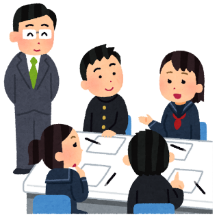 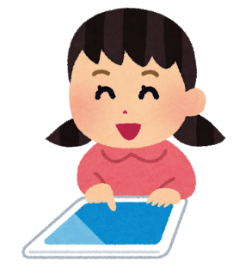 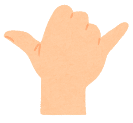 成 果成 果成 果成 果数学の問題を作問することで、作問の楽しさを実感し、達成感を感じながら主体的に課題に取り組むことができた。ｱｸﾃｨﾌﾞﾗｰﾆﾝｸﾞ型の授業の手法を用い、生徒がお互いに解き合うことで、グループにおける生徒個々の存在や関わりが密になり、教え合い等の活発な活動が生まれた。数学の問題を作問することで、作問の楽しさを実感し、達成感を感じながら主体的に課題に取り組むことができた。ｱｸﾃｨﾌﾞﾗｰﾆﾝｸﾞ型の授業の手法を用い、生徒がお互いに解き合うことで、グループにおける生徒個々の存在や関わりが密になり、教え合い等の活発な活動が生まれた。数学の問題を作問することで、作問の楽しさを実感し、達成感を感じながら主体的に課題に取り組むことができた。ｱｸﾃｨﾌﾞﾗｰﾆﾝｸﾞ型の授業の手法を用い、生徒がお互いに解き合うことで、グループにおける生徒個々の存在や関わりが密になり、教え合い等の活発な活動が生まれた。数学の問題を作問することで、作問の楽しさを実感し、達成感を感じながら主体的に課題に取り組むことができた。ｱｸﾃｨﾌﾞﾗｰﾆﾝｸﾞ型の授業の手法を用い、生徒がお互いに解き合うことで、グループにおける生徒個々の存在や関わりが密になり、教え合い等の活発な活動が生まれた。